FACULDADE DE TECNOLOGIA DA ZONA LESTE - FATEC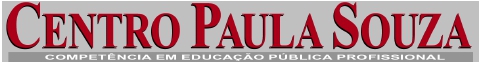 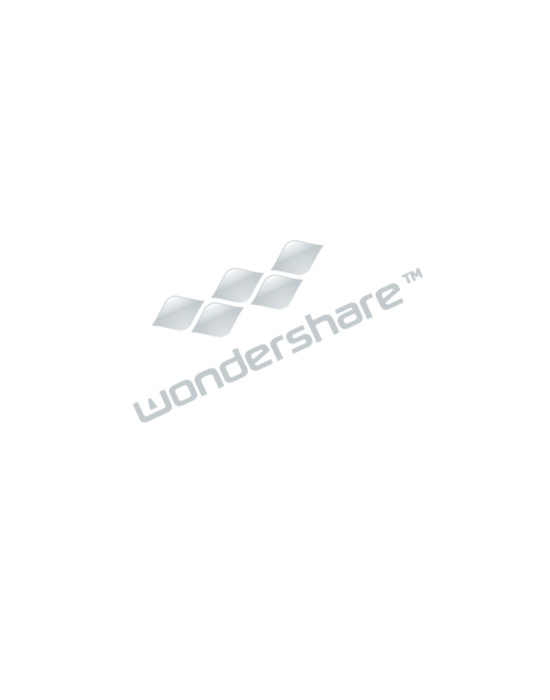 LEANDRO SANTOS DE OLIVEIRAEstudo Sobre o Processo de Compra Pela Internet e aDistribuição ao Consumidor FinalSão Paulo2009LEANDRO SANTOS DE OLIVEIRAEstudo Sobre o Processo de Compra Pela Internet e aDistribuição ao Consumidor FinalTrabalho	de	conclusão	decurso apresentado à Faculdade deTecnologia da Zona Leste, como umdos requisitos para a obtenção dotítulo de Tecnólogo em Logística comênfase em TransporteOrientadora: Profª. Edda WagnerSão Paulo2009Autorizo a reprodução e divulgação total ou parcial deste trabalho, porqualquer meio convencional ou eletrônico, para fins de estudo e pesquisadesde que citada a fonte.Catalogação da PublicaçãoFaculdade de Tecnologia da Zona LesteOliveira, Leandro Santos deEstudo Sobre o Processo de Compra Pela Internet e a Distribuição aoConsumidor Final / Leandro Santos de Oliveira ; orientadora Edda Wagner. –São Paulo, 2009.Trabalho de Conclusão de Curso – Faculdade de Tecnologia da ZonaLeste, 2009.1. Logística 2. E-commerce 3. Transporte 4 Distribuição.Nome: OLIVEIRA, Leandro Santos de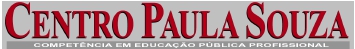 Título: Estudo Sobre o Processo de Compra Pela Internet e a Distribuição aoConsumidor FinalTrabalho de conclusão de cursoapresentado	à	Faculdade	deTecnologia da Zona Leste, como umdos requisitos para a obtenção dotítulo de Tecnólogo em Logística comênfase em TransporteAprovado em:Banca ExaminadoraProf.Leandro Colevati dos Santos	Instituição: Fatec Zona LesteJulgamento: ___________ Assinatura: ____________________Prof. Givanildo Alves dos Santos	Instituição: Fatec Zona LesteJulgamento: ___________ Assinatura: ____________________Prof. Marcos Machado	Instituição: Univers. Bandeirante Brasil - UNIBANJulgamento: ___________ Assinatura: ____________________A Deus, autor e consumador da fé...minha família, minha noivae aos meus amigos,AGRADECIMENTOSAgradeço primeiramente a Deus, pelo privilégio e pela oportunidadede poder trilhar mais esta etapa da vida.À minha noiva Eveny Crislayne pelos “puxões de orelha”, pela ajuda,paciência, incentivo e motivação, mesmo nos períodos em que fiquei ausente,dedicando boa parte do tempo livre para efetuar as pesquisas necessáriaspara a elaboração deste trabalho.A minha família, meu alicerce, pela confiança e pelo apoio para euconseguisse atingir mais um objetivo.Aos amigos e colegas de classe, pela força e companheirismo duranteo período de curso.Aos professores, pela dedicação e pelo esforço em nos ensinardurante todo o período em que estive na instituição, em especial à professoraEdda Wagner, que com muita dedicação e sabedoria, orientou-me durante oprocesso de desenvolvimento deste trabalho.Não poderia deixar de agradecer à professora Rosana Novais, que meauxiliou e me orientou em relação à formatação deste trabalho.Ao professor Marcos Machado que gentilmente atendeu ao meupedido para fazer parte da banca examinadora e através de sua experiênciaprofissional me ajudou com informações importantes para a elaboração dotrabalho.Muito obrigado a todos.“Porque há esperança para a árvore,que, se for cortada, ainda se renovará,e não cessarão os seus renovos.”Livro de Jó, capítulo 14, versículo 7OLIVEIRA, Leandro Santos de. Estudo sobre o processo de compra pelainternet e a distribuição ao consumidor final.2008. Monografia (Graduaçãoem Logística) – Faculdade de Tecnologia da Zona Leste.RESUMOO comércio eletrônico (e-commerce) evolui constantemente, exigindodas empresas cada vez mais agilidade em todo o processo de atendimento aospedidos realizados pelos clientes, de uma forma segura e confiável. Isto fezcom que a logística fosse considerada a grande responsável pelo sucesso oupelo fracasso de muitas empresas que vendem seus produtos através daInternet. Estaremos ao longo deste trabalho mostrando o cenário atual docomércio eletrônico, principalmente no Brasil, como as empresas estãoutilizando a logística (e toda a sua gama de opções) para se destacar nessemercado tão competitivo.Palavras-chave: Logística ; E-commerce; Transporte ; Distribuição.OLIVEIRA, Leandro Santos de. Study on the process of buying over theInternet and the distribution to the consumer final. 2008. Monograph(Graduation in Logistics) - Faculty of Technology of the Eastern Zone.ABSTRACTElectronic commerce (e-commerce) is constantly evolving, requiringcompanies increasingly flexibility throughout the process of service requestsmade by customers in a safe and reliable. This meant that the logistics wereconsidered largely responsible for success or failure of many companies thatsell their products via the Internet. We will throughout this paper showing thecurrent situation of e-commerce, especially in Brazil, how companies are usingthe logistics (and their full range of options) to stand out in this very competitivemarket.Key-words: Logistics, E-commerce, Transportation , Distribution.LISTA DE TABELASTabela 1. Resumo das Vantagens do e-commerce .........................................	28Tabela 2. Raio X do primeiro semestre de 2009..............................................	30Tabela 3. Diferenças entre logística tradicional e logística do e-commerce .....34LISTA DE GRÁFICOSGráfico 1. Expectativa de fechamento para 2009. Faturamento .....................	31Gráfico 2. Renda dos e-consumidores.............................................................	32Gráfico 3. Grau de escolaridade ......................................................................	32Gráfico 4. Faixa etária dos consumidores........................................................	33LISTA DE FIGURASFigura 1. Caminhão Baú ..................................................................................	19Figura 2. Carreta..............................................................................................	20Figura 3. Bitrem ...............................................................................................	20Figura 4. Treminhão.........................................................................................	21Figura 5. Lote Econômico de Compra. (LEC) ..................................................	24Figura 6.Inter-relações entre as categorias de negócios eletrônicos ...............	27SUMÁRIO1.INTRODUÇÃO..............................................................................................	132. LOGÍSTICA..................................................................................................	143. TRANSPORTE ............................................................................................	163.1 Modais de transporte .................................................................................	163.1.1 Transporte Rodoviário ............................................................................	183.1.2 Vantagens do transporte rodoviário ........................................................	183.1.3 Desvantagens do transporte rodoviário ..................................................	183.1.4 Veículos ..................................................................................................	194. ESTOQUE ...................................................................................................	214. 1 Lote Econômico de Compra......................................................................	235. COMÉRCIO ELETRÔNICO .........................................................................	255.1 Histórico do Comércio Eletrônico...............................................................	255.2 Características do Comércio Eletrônico .....................................................	265.3 Categorias de Negócios Eletrônicos ..........................................................	275.4 Vantagens do e-commerce ........................................................................	285.5 Desvantagens do e-commerce ..................................................................	285.6 O e-commerce no Brasil ............................................................................	295.6.1 O Perfil dos e-consumidores brasileiros..................................................	326. A LOGÍSTICA NO E-COMMERCE ..............................................................	337. ESTUDO DE CASO.....................................................................................	357.1 História.......................................................................................................	367.2 O Processo de vendas no site ...................................................................	397.3 Problema....................................................................................................	417.4 Possível solução ........................................................................................	428. CONCLUSÃO ..............................................................................................	44REFERÊNCIAS ...............................................................................................	46131.INTRODUÇÃOEm um mundo cada vez mais competitivo, as empresas buscamalternativas para conseguir atingir uma quantidade maior de clientes. Umadelas foi a venda através da Internet, que nos últimos anos teve um grandecrescimento e em diversos segmentos: compra-se desde um lápis até umavião.Percebendo esta nova visão por parte dos consumidores, as empresasinvestem cada vez mais nesse novo nicho de mercado, tanto em tecnologiaquanto em segurança para garantir a satisfação e a fidelização do cliente.Um dos fatores determinantes para a conquista da fidelização docliente é realizar a entrega do produto no menor prazo possível, e ocumprimento deste prazo estabelecido influencia diretamente no percentual delucro da empresa, pois muitos clientes acabam cancelando a compra devido aonão cumprimento do prazo de entrega.Para que seja cumprido o prazo de entrega, é preciso que asempresas que possuam sua loja virtual tenham uma logística eficiente, não sóna distribuição do produto ao cliente, mas desde quando é feito o pedido aofornecedor e durante todo o processo até a entrega ao cliente final.Estaremos ao longo deste estudo, analisando algumas alternativaspara que este prazo de entrega seja cumprido de acordo com o estabelecidoao cliente.O objetivo deste estudo é demonstrar o processo de venda deprodutos através da internet, suas vantagens e desvantagens, os problemasrelacionados às transações efetuadas e as trocas de dados entre todos ossetores envolvidos no processo.Analisar o processo de entrega dos produtos ao consumidor final,analisando os canais de distribuição possíveis para que seja concretizada avenda, com o produto chegando ao cliente dentro do prazo acordado. Analisaro fluxo de informações relativos ao processo e identificar o “gargalo” existenteno mesmo. Analisar também os custos logísticos relacionados à entrega.Focar no processo de venda pela internet de uma empresa que atua14no setor varejista, que possui tanto loja física como loja virtual, comercializaprodutos como livros, CD’s, DVD’s, equipamentos de áudio e vídeo,informática, brinquedos educativos, entre outros. Analisaremos somente avenda de livros.Para a realização deste estudo será utilizado o método de estudo decaso de uma empresa e ainda será utilizado o método de pesquisabibliográfica para revisão de literatura pertinente ao tema.2. LOGÍSTICAA logística é uma área ampla e consequentemente com diversasdefinições.Segundo ALVES (2002, p.155, apud CRISTOPHER):A logística é o processo de gerenciar estrategicamente a aquisição,movimentação e armazenagem de materiais, peças e produtosacabados ( e os fluxos de informações correlatas ) através daorganização e de seus canais de marketing, de modo a podermaximizar as lucratividades presente e futura através dos pedidosabaixo do custo.A logística sempre teve um papel importante nas empresas, porém nosúltimos anos ela tem se destacado das demais áreas das empresas, ela têmsido uma das mais importantes áreas, por ser muitas vezes o diferencialcompetitivo, que pode garantir a permanência de uma empresa no mercado.Um elemento requer uma atenção redobrada no comércio: a informação.“A logística exerce a função de responder por toda a movimentação demateriais, dentro do ambiente interno e externo da empresa, iniciando pelachegada da matéria prima até a entrega do produto final ao cliente.”(CHING,2001, p.25)A logística tem um papel muito importante no processo dedisseminação da informação, podendo ajudar positivamente casoseja bem equacionada, ou prejudicar seriamente quando for malformulada. Isso porque a Logística é, na empresa, o setor que dácondições práticas de realização das metas definidas pelo setor demarketing”. (NOVAES 2007, p.13)15Segundo FLEURY, WANKE e FIGUEREDO (2000, p.28):As principais mudanças econômicas que afetam a Logística são aglobalização; o aumento das incertezas econômicas; a proliferaçãode produtos; os menores ciclos de vida de produtos e as maioresexigências de serviços. Esse grupo de mudanças econômicas vemtransformando a visão empresarial sobre Logística, que passou a servista não mais como uma simples atividade operacional, um centrode custos, mas sim como uma atividade de estratégia, umaferramenta gerencial, fonte potencial de vantagem competitiva.O fato de a logística ter diversas áreas de atuação faz com que nãoexista um único título para identificá-lo, diferente dos setores de marketing eprodução. CORONADO (2007, p.71-72) diz que uma amostra dos membros doConselho Nacional de Administração da Distribuição Física norte-americanomostrou que a área é representada por nomes como transportes, distribuição,distribuição física, suprimento e distribuição, administração de materiais,operações e logística. Apesar de distribuição física ser o título mais popular, otítulo de seu trabalho é logística empresarial, pois esse é o título do futuro. Eleimplica tanto o suprimento físico como a distribuição física.Sendo assim, o mesmo autor (p.73) afirma:Logística empresarial é o processo de planejamento, execução econtrole do fluxo de insumos, produtos e serviços, com informaçõesrelacionadas, do ponto de origem até o ponto de consumo,objetivando atender com eficácia as necessidades do cliente dentroda cadeia de suprimentos, o que contribui para assegurar ocumprimento	de	sua	missão	por	contribuições	ao	resultadoeconômico.Reforçando a importância da logística para as empresas, ALVESafirma que a Logística empresarial tem se transformado numa das principaisferramentas estratégicas para a obtenção de vantagens competitivas ou atémesmo para a sobrevivência das empresas. A logística não se interessaapenas na contenção ou redução dos custos, mesmo estes sendo muitoelevados, mas também na compreensão de como algumas empresas seutilizam dela para obter vantagens competitivas proporcionando aos clientesum serviço superior.Durante os primeiros anos de estudo, a logística foi consideradasomente para transporte e armazenagem de produtos e materiais. Com amudança do paradigma de como fazer negócios e de seu aprimoramento, a16logística é hoje, muito mais do que esses dois aspectos: um conceito amploque cuida de todas as interações, movimentações e distribuição desuprimentos por toda a cadeia produtiva de forma integrada, chegando àcadeia de distribuição ou abastecimentos propriamente dita, atuando deacordo com o moderno conceito de SCM – Supply Chain Management.3. TRANSPORTEEm uma definição bem simplificada, “transporte é o deslocamento depessoas e pesos de um local para o outro” (RODRIGUES, 2005, p. 17). Nesteestudo, abordaremos somente o transporte de cargas.O transporte é o maior responsável na formação do custo logístico dasempresas.	De	acordo	com	RODRIGUES	(2005,	p.20),	nas	naçõesdesenvolvidas, os fretes costumam absorver cerca de 60% do gasto logísticototal. Segundo CHOPRA e MEINDL (2004, p.266) com o crescimento do e-commerce e a conseqüente entrega dos produtos em domicílio, os custos dotransporte tornaram-se ainda mais significativos no varejo. Com isso, a decisãoem relação ao transporte por parte das empresas torna-se mais importante,pois afeta diretamente na margem de lucro.ALVES (2002, p.162) menciona que a distribuição tem sido uma dasgrandes barreiras do negócio eletrônico. Muitos negócios pela Internet acabampor naufragar devido à falta ou ao mau planejamento da distribuição.3.1 Modais de transporteOs modos utilizados para se efetuar um transporte, segundoRODRIGUES (2005, p.31) são:	RODOVIÁRIO – a carga é transportada pelas rodovias, emcaminhões, carretas, etc.17	FERROVIÁRIO – a carga é transportada pelas ferrovias, emvagões fechados, plataformas, etc.	FLUVIAL / LACUSTRE (Hidroviário) – a carga é transportada emembarcações, através de rios, lagos ou lagoas.	MARÍTIMO – a carga é transportada em embarcações, pelosmares e oceanos.	AQUAVIÁRIO – Abrange em uma só definição os modaismarítimo e hidroviário.	AÉREO – a carga é transportada em aviões, através do espaçoaéreo.	DUTOVIÁRIO – sempre na forma de granéis sólidos, líquidos ougasosos, a carga é transportada através de dutos.Nesta pesquisa, abordaremos apenas o transporte rodoviário.Ainda segundo RODRIGUES (2005, p.32), para fazer a escolha corretado modal de transporte a ser utilizado, devemos considerar algumas variáveisde decisão, tais como:	Disponibilidade e freqüência do transporte;	Confiabilidade do tempo de trânsito;	Valor do frete;	Índice de faltas e/ou avarias (taxa de sinistralidade);	Nível de serviços prestados.“O transporte pode ser realizado de maneira individual, com cadavolume, ou de forma agrupada, chamada de unitização, normalmente empallets e containers.”(KEEDI, 2008, p.135)183.1.1 Transporte RodoviárioO transporte rodoviário, segundo Keedi (2008, p.137): ”é um modo quetem predominado sobre os demais no nosso transporte interno ao longo dasdécadas, devendo continuar assim por mais algum tempo”.Em relação as características do transporte rodoviário, Keedi (2008,p.139) afirma que:O transporte rodoviário tem uma característica única, que o diferenciade todos os demais modos, que é a sua capacidade de tráfego porqualquer via. Ele não se atém, em hipótese alguma, a trajetos fixos,tendo a capacidade de transitar por qualquer lugar, apresentandouma flexibilidade ímpar quanto a percursos. Isto lhe dá uma vantagemextraordinária na disputa pela carga com os demais modos.3.1.2 Vantagens do transporte rodoviárioO transporte rodoviário, segundo Keedi( 2008, p.140):Pode transportar praticamente qualquer tipo de carga, tendo comolimitação o tamanho de ambos, mas considerado ideal paramercadorias de alto valor, considerando o seu alto custo de estrutura,bem como perecíveis devido a sua agilidade. Considerado adequadopara distribuição de mercadorias em curtas distâncias, de até cercade 400 quilômetros, e para trajetos peculiares, aqueles impossíveisde ser realizados pelos demais modos.Um dos atrativos do transporte rodoviário é a sua capacidade de ir atéo ponto onde a carga será embarcada e redução de manuseios. Os veículosse adaptaram muito bem aos trens, onde é possível que os reboques ou semi-reboques se transformem em vagões ferroviários, facilitando a intermodalidade(KEEDI, 2008).3.1.3 Desvantagens do transporte rodoviárioExistem algumas desvantagens em relação ao transporte rodoviárioque são os desafios que os profissionais da área de logística buscam umasolução adequada, dependendo de cada caso.19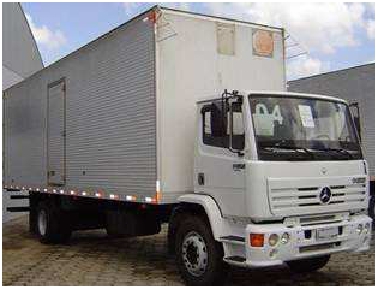 O fato de ser um transporte de certa forma caro, pois a capacidade decarga é baixa em relação aos outros modos e um alto custo de estrutura.Existem os problemas em relação à segurança da carga, onde muitasempresas	optam	por	possuir	escolta	de	segurança,	rastreamento	emonitoramento via satélite. Frequentemente ocorre problemas com trânsito,consequentemente gasto extras com combustível em algumas regiões dopaís.(KEEDI, 2008).3.1.4 VeículosExistem vários tipos de veículos, de acordo com Keedi (2008,p.139):Quanto aos tipos de veículo a diversidade é grande, podendo serespecializado para determinada carga como granéis líquidos ousólidos, químicos, automóveis, etc., ou para carga geral, indo detotalmente fechados, inclusive frigoríficos, cuja temperatura é dadapor equipamentos de refrigeração, até totalmente abertos, apenascom a plataforma, esses apropriados para transporte de grandes epesadas cargas e/ou containers.“O	transporte	de	carga	é	exercido	com	veículos	rodoviáriosdenominados caminhão, carreta, treminhão, bitrem” (KEEDI, 2008, p.137).“Caminhão é aquele formado apenas por um bloco, com cabine e asua carroceria sendo colocados sobre um chassi”(KEEDI, 2008, p.137).Figura 1. Caminhão Baú20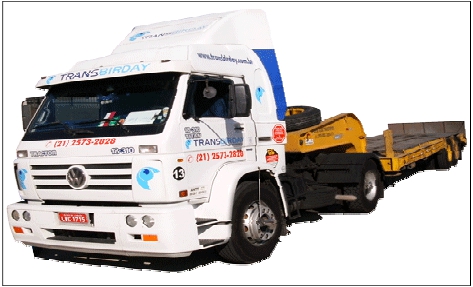 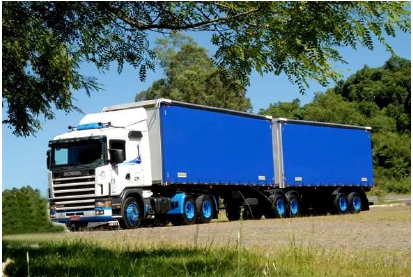 “Carreta é o veículo composto de duas partes, sendo a primeira acabine com todos os seus equipamentos de tração, denominado cavalomecânico, e a segunda o semi-reboque, que é arrastado pelo cavalo”.(KEEDI,2008, p.138).Figura 2. Carreta.“Bitrem é um veículo com duas ou três partes, dependendo da suaformação. Pode ser derivado do caminhão, em que se acopla a ele umreboque, ou ter como origem a carreta, juntando a essa um semi-reboqueadicional” (KEEDI, 2008,p.138).Figura 3. Bitrem21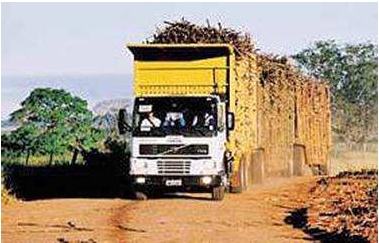 “Treminhão é uma unidade formada por três partes, a aprtir da carreta,em que a terceira parte é um reboque. Assim, constitui-se de um cavalomecânico, um semi-reboque e um reboque” (KEEDI, 2008, p.139).Figura 4. Treminhão.4. ESTOQUE“Estoque é todo o recurso disponível que a organização pode utilizar,em determinado momento, para gerar um bem”(SEVERO, 2006, p.62).Uma correta gestão do estoque é fundamental para o crescimento deuma empresa no ramo de comércio eletrônico, pois a falta de um produto ouproduto avariado no estoque pode acarretar vários problemas durante oprocesso de venda, em alguns casos, até o cancelamento da compra por partedo consumidor.Algumas características são comuns a todos os problemas de controlede estoque, são elas: custos associados aos estoques, objetivos do estoque eprevisão de incertezas. (CHING; 2001). “Para compreender totalmente o papeldos estoques na gestão logística, é necessário que seja examinado dentro docontexto de todo o negócio” (CHING, 2001, p.34).Hoje em dia, com todas as tecnologias existentes, as empresas devarejo não precisam mais possuir um estoque com uma grande quantidade domesmo produto, pois muitos sistemas integrados possuem uma ferramenta querealiza um pedido ao fornecedor automaticamente, quando o estoque atinge22determinado nível estabelecido para a empresa, visando a redução de custoscom armazenagem e depreciação dos produtos.Definir a quantidade ideal de estoque de um determinado produto é,ainda hoje, um grande problema para os gestores. A grande questão é quetrabalhar com estoque zero pode afetar a satisfação dos clientes quando estesse deparam com situações de desabastecimento de algum produto por elesprocurado, por outro lado, é sabido que excesso de estoque causa enormesproblemas para qualquer empresa (BROWN, 2006, p.166).Em seu trabalho, Russomano (2000, p.158) lista os parâmetros dagestão de estoques: Consumo médio mensal, Consumo previsto, Consumorealizado, Tempo de reposição, Lote de encomenda e Estoque de segurança.Para Ballou (1993, p. 205) estoques servem para: melhorar o nível de serviço;incentivar economias na produção; permitir economias de escala nas comprase no transporte; agem como proteção contra aumento de preços; protegem aempresa de incertezas na demanda e no tempo de ressuprimento; e servemcomo segurança contra contingências.Ballou (1993) também alerta as empresas para a necessidade de semanter um certo nível mínimo de estoques, principalmente para tentarfornecer o produto desejado e na hora solicitada pelo consumidor. Porém esteprocesso não é tão simples quanto parece e exige uma gestão eficiente eadequada dos estoques. Atualmente existem sistemas informatizados queoferecem informações com grande precisão, proporcionando uma margem deerro de dados reduzida, subsidiando as decisões logísticas (BERTAGLIA,2003).Existem vários problemas em manter estoques, tais como: a) oscustos de armazenamento; b) a ocorrência de estoque obsoleto; c) menosdinheiro disponível para o negócio; d) os preços dos itens mantidos emestoque caem; e e) deterioração,	roubo, danos. Por outro lado,	tambémexistem problemas com a falta de estoque: a) a não satisfação àsdemandas dos clientes; b) os procedimentos de emergência caros paracorrigir	certas situações; e c) maiores custos de reabastecimento parareposição de estoque (BROWN, 2006, p.167).23Uma possível solução seria calcular o lote econômico de compra, ouseja, a quantidade a ser comprada que minimiza a soma do custo demanutenção do estoque mais o custo de pedir. Porém, o lote econômico sóidentifica quanto deve ser pedido e não quando fazer o pedido. Com relação aessa questão pode-se usar um sistema de revisão contínua, ou seja, pedirquando o estoque mantido atinge uma quantidade pré-designada.4. 1 Lote Econômico de CompraLote econômico é a quantidade ideal de material a ser adquirida emcada operação de reposição de estoque, onde o custo total de aquisição, bemcomo os respectivos custos de estocagem são mínimos para o períodoconsiderado. Morgado e Gonçalves (2001, p. 155) entendem Lote Econômicode Compra como “a quantidade de pedido que minimiza a função do custototal.”Conforme Sanvicente (1997), além da preocupação em buscar aminimização das necessidades de investimentos em estoques, o administradortem que se preocupar com seu capital de giro, pois apesar de estesinvestimentos contribuírem para geração de lucro, eles trazem consigo anecessidade de manutenção, o que acarreta em custos para a empresa, e aredução da rotação dos recursos da organização, comprometendo arentabilidade.A abordagem mais comum para decidir quanto de um particular itempedir, quando o estoque precisa de reabastecimento é chamada deabordagem do lote econômico compras. Essencialmente, essa abordagemtenta encontrar o menor equilíbrio entre as vantagens e desvantagens demanter estoque (BOWERSOX; CLOSS, 2001).Os lotes econômicos permitem o balanceamento entre os custos demanutenção de estoques, o de pedido e o de faltas, associados a um nível deserviço adequado. O objetivo é encontrar um plano de suprimento queminimize o custo total, porém estes custos têm comportamentos conflitantes,conforme mostra a figura. 5, pois os custos de manutenção dos estoques24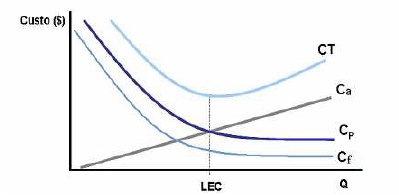 aumentam à medida que são estocados lotes maiores, mas isso resulta emmenor número de pedidos e, portanto, em menores custos de aquisição efaltas. Por isso, é feito o somatório dos custos, que tem forma de U (SILVA;HEDLER; ANDRADE, 2005).Figura 5. Lote Econômico de Compra. (LEC)O Custo de Aquisição é aquele incorrido diretamente com a compra oufabricação do item. É proporcional à demanda no período e aos custosunitários do item. Assim, entende-se que o custo de aquisição pode ser maiorou menor de acordo com a necessidade determinada pela demanda noperíodo e, por conseqüência, essas necessidades geram um valor que, alémdo tamanho do lote de compra, variam de acordo com o custo unitário(TUBINO, 2000).De acordo com Francischini e Gurgel (2004), os custos associadosaos almoxarifados devem ser reduzidos ao mínimo possível, pois elesrepresentam um dos itens que mais oneram a lucratividade da empresa. OCusto de Armazenagem (Ca) é composto pelo somatório de todas asdespesas como aluguel, mão-de-obra e manuseio de materiais, por exemplo,geradas pelos materiais durante o tempo em que esses permanecemarmazenados.O Custo de Pedido (Cp) está diretamente ligado aos custosadministrativos e operacionais do setor de compras, como gastos com mão-de-obra, equipamentos necessários para a atividade de compra, entre outros.Além desses gastos-padrão, Francischini e Gurgel (2004) alertam para apossibilidade do fornecedor cobrar fretes adicionais, ou mesmo a empresa25incorrer em custos de inspeção para lotes parcelados de um mesmo pedido.O Custo de Falta (Cf) é considerado um dos custos mais importantese arriscados para a empresa, pois a falta de um ou mais produtos representa aperda da oportunidade de venda, e por conseqüência, a não entrada de divisasno caixa. Todavia, a falta de produtos pode desencadear situações que vaimuito além da perda financeira diante de uma venda não efetuada. Perdasmorais e de crédito podem ocorrer por parte do cliente diante de umafrustração, sobretudo se essa compra tiver uma grande representatividadepara o mesmo.5. COMÉRCIO ELETRÔNICOComumente, assimilamos a idéia de comércio eletrônico à tão somenteà venda de produtos através da internet, porém este tipo de comércio é bemmais abrangente. Segundo NOVAES (2007, p.73): o comércio eletrônico são as“transações via qualquer outro meio eletrônico, tal como fax, Internet, televisãointerativa ou telefonia móvel”.Segundo ALVES (2002, p.59), uma possível definição seria: “Qualquerforma de transação de negócios em que as partes interagem eletronicamente,ou seja, sem contatos físicos diretos”.Comércio eletrônico (ou e-commerce) refere-se ao uso da Internet e daWeb para conduzir negócios. Mais formalmente, diz respeito às transaçõescomerciais realizadas digitalmente entre organizações e indivíduos ou entreduas ou mais organizações. (LAUDON e LAUDON. 2004, p.271).5.1 Histórico do Comércio EletrônicoDe acordo com LAUDON e LAUDON (2004, p.271):O comércio eletrônico começou em 1995, quando um dos primeirosportais da internet, o Netscap.com, aceitou os primeiros anúncios degrandes corporações e popularizou a idéia de que a Web poderia serusada como uma nova mídia para publicidade e vendas. Na época,ninguém vislumbrava a curva de crescimento exponencial que asvendas no varejo eletrônico experimentariam, vindo a triplicar e adobrar nos anos seguintes. Apenas a partir de 2006 o comércioeletrônico de varejo ‘desacelerou’ para uma taxa de crescimentoanual de 25 por cento.26Segundo os mesmos autores (p.272), a revolução do comércioeletrônico está apenas começando. À medida que mais produtos e serviçosforem oferecidos on-line e a telecomunicação residencial de banda larga setornar mais popular, indivíduos e empresas usarão cada vez mais a Internetpara conduzir negócios.ALVES et al diz que:A	explosão	da	Internet	nos	anos	90	provocou	profundastransformações nas relações comerciais. Na Web podem serefetuados todos os negócios que anteriormente eram feitos eminternet local ou por meios tradicionais.O Comércio Eletrônico, porsua vez, causou um grande impacto no que diz respeito a aquisições,compras, parcerias comerciais, atendimento a clientes e prestação deserviços, afetando diretamente todos os tipos de organização.5.2 Características do Comércio EletrônicoSegundo BERTAGLIA (2005, p. 487):O comércio eletrônico não tem limite geográfico. Ele alcança a todosque estejam presentes na rede de computadores. Como a rede églobal, o comércio eletrônico possibilita que mesmo uma organizaçãoextremamente pequena tenha presença global e possa competirnesse cenário. Essa característica beneficia os clientes, uma vez quelhe dá alternativas para selecionar de onde comprará, independenteda localização geográfica. E esse processo é válido tanto na relaçãoempresa-empresa como na relação empresa-consumidor.De uma forma mais resumida, porém objetiva, CORONADO (2007,p.17) diz que a empresa varejista já começa a visualizar o comércio eletrônicocomo um impacto em seus negócios, pois os vendedores on-line diferenciam-se dos competidores do mundo físico, customizando suas lojas e serviços paracada consumidor.Por	esse	motivo,	muitas	lojas	que	anteriormente	possuíamexclusivamente lojas físicas, optaram por aproveitar este novo nicho demercado, vendendo seus produtos através da internet também. Não somentelojas de eletrônicos, eletrodomésticos, mas também supermercados, farmáciase empresas de outros segmentos.27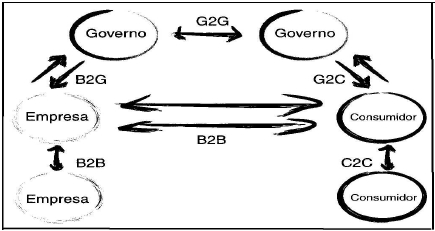 5.3 Categorias de Negócios EletrônicosExistem diversos conceitos para o comércio eletrônico, porém asprincipais categorias, segundo ALVES (2002, p. 60) são:	Business-to-Business (B2B)	Business-to-Consumer (B2C)	Business-to-Government (B2G)Neste estudo, será focado apenas a categoria Business-to-Consumer(B2C).TURBAN e KING (2004, p.6) definem o comércio eletrônico empresa-consumidor (B2C) como sendo transações de varejo entre empresas ecompradores individuais. Informam, ainda, que esse comércio pode sertambém chamado de varejo eletrônico (e-tailing).Esta categoria, segundo ALVES (2002, p.61), em geral é exploradapor empresas de varejo e serviços e permite criar ou expandir a capacidade devendas por meio de mecanismos on-line. Ainda segundo ALVES, bens deconsumo, desde livros até automóveis são vendidos pelas aplicações B2C ebasicamente não existem limites para os negócios que podem ser geradospelas aplicações B2C.A figura 1 mostra as relações entre as principais categorias denegócios eletrônicos:Figura 6.Inter-relações entre as categorias de negócios eletrônicosFonte: ALVES (2002, p. 61).285.4 Vantagens do e-commerceO e-commerce traz muitas oportunidades e benefícios para asempresas de varejo, fornecedores e clientes, segundo ALVES (2002, p. 85)Podemos verificar na tabela abaixo um resumo das oportunidades ebenefícios do comércio eletrônico:Oportunidade	Benefício do clientePresença global	Escolha globalRedução de custos	Redução de preçosNovas oportunidades de negócio	Novos produtos e serviçosMelhora de competitividade	Melhora da qualidade de serviçosReduções na cadeia de suprimentos  Resposta mais rápida às necessidadesCustomização de massa	Produtos e serviços personalizadosTabela 1. Resumo das Vantagens do e-commercePORTER (1989) define duas formas de obter vantagens competitivas.Uma delas é através da liderança de custos e a outra por diferenciação. No e-commerce, a principal forma de obter vantagem competitiva por liderança decusto é através de um planejamento estratégico de toda a estrutura logísticada organização. Obter competitividade em diferenciação é possível através dosserviços oferecidos ao cliente, sua qualidade e aspectos de inovação noambiente digital, mas também, através dos sistemas logísticos.E devido a estas e outras vantagens, o e-commerce vem crescendoconstantemente, de acordo com LAUDON e LAUDON (2007 p.272), astecnologias da Internet e do comércio eletrônico são muito mais versáteis epoderosas que as revoluções tecnológicas precedentes.5.5 Desvantagens do e-commerceApesar das vantagens que foram demonstradas anteriormente e deinúmeras outras que não foram escritas, o e-commerce tem algumas29desvantagens e algumas acabam sendo vitais para as empresas desse ramo.Alves afirma que apesar das inúmeras possibilidades da Internet, oproduto físico não pode ser enviado através da rede. Assim sendo, o sistemade distribuição é determinante para o sucesso ou fracasso das empresas quetrabalham com o e-commerce. Este cenário de mudanças cria enormesdesafios e oportunidades para o desenvolvimento da logística em todos oslocais onde o e-commerce está evoluindo.Para Richers (2000) alguns dos problemas enfrentados por empresasque vendem produtos pela internet são:	Muitos consumidores preferem tocar e sentir o produto antes de comprá-lo;	Receio em fornecer dados de cartão de crédito através da internet.	O alto custo para as empresas em manter um estoque organizado, deforma a atender com rapidez os pedidos dos clientes, muitos deles depequenos itens e em pouca quantidade, que estejam distantes para aseparação no estoque.A empresa precisa ter uma organização à parte, que segundo o autordenomina-se f-commerce, onde o “f” refere-se ao fulfilment ou a difícil tarefa deexecutar uma encomenda do consumidor.De acordo com ALVES, a venda pela Internet tende a aumentarsubstancialmente o índice de devolução das mercadorias compradas, pois aotomar a decisão de compra o cliente não tem a oportunidade de contato físicocom os produtos selecionados e muitas vezes se decepciona quando ocorre aentrega física.5.6 O e-commerce no BrasilO e-commerce no Brasil teve seu início 5 anos após o início nosEstados Unidos. De acordo com TOREZANI: em 2001, o setor faturava ummontante em torno de R$ 0,5 bilhão. Em 2007, o faturamento do comércioeletrônico no Brasil foi de R$ 6,3 bilhões, o que representou um crescimento30de 43% em relação a 2006.Se for tomado o período 2001-2007, o crescimentototal foi de mais de 1.000% - número extremamente expressivo dado o curtoespaço de tempo.Ainda segundo a autora, o fato de a internet estar em franca expansãono Brasil, esse mercado tende a ser cada vez mais competitivo. Afinal, o paísjá atingiu a marca de 42 milhões usuários de internet; destes, 34,1 milhõesutilizam o acesso residencial, ratificando a primeira posição do país no setorem nível mundial.Segundo BRAUN (2009):O número de consumidores brasileiros que comparam pela internetchegou a 13,2 milhões em 2008, aumento de 39% em relação a2007.O volume de e-consumidores foi alimentado pela crescenteparticipação da classe C nas compras online. Segundo a e-bit,famílias com renda média mensal de até 3 mil reais representaram60% dos novos e-consumidores em 2008. A participação da classe Cno comércio eletrônico brasileiro cresceu de 37% em 2007 para 42%em 2008.“Segundo a empresa de monitoramento de comércio eletrônico e-bit, osetor deve crescer entre 20% e 25% em 2009, superando pela primeira vez abarreira dos R$ 10 bilhões em faturamento.”(Petry;2009).Para	comprovar	o	constante	crescimento	do	e-commercemostraremos abaixo a tabela com o faturamento do e-commerce no primeirosemestre de 2009, onde mostra o crescimento de 27% em relação ao mesmoperíodo em 2008.Crescimento nominal emrelação a 2008Faturamento	R$ 4,8 bi	27%Tíquete médio	R$ 323,00	-------Tabela 2. Raio X do primeiro semestre de 2009Mas o que faz o e-commerce ser tão utilizado pelos consumidores? Aconfiança que o canal traz para seu público é certamente algo a ser levado emconta. De acordo com levantamento feito pela e-bit, em parceria com oMovimento Internet certamente algo a ser levado em conta. De acordo com31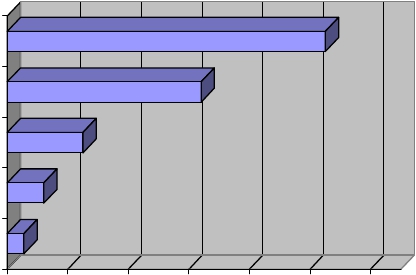 levantamento feito pela e bit, em parceria com o Movimento Internet Segura(MIS), comitê da Câmara Brasileira de Comércio Eletrônico (camara-e.net),mais de 86% dos consumidores brasileiros estão satisfeitos com o comérciovirtual.Esse alto índice de confiança é fruto da credibilidade oferecida pelo e-commerce, que apresenta diversas condições de pagamento para seuconsumidor que pode parcelar sua compra em até 12x sem juros além daisenção do frete, o que ocasiona em mais comodidade. Outra facilidade jáconhecida no setor é a possibilidade de não ter que sair de casa e enfrentar osproblemas característicos das grandes cidades (Guasti, 2009).GUASTI (2009) afirma que, se os primeiros seis meses do ano forampositivos para o comércio eletrônico, atingindo o patamar de R$ 4,8 bifaturados, o 2° semestre de 2009 promete ser ainda melhor para as lojasvirtuais, elevando a expectativa de crescimento em 2009 para 28% comprevisão de faturamento de 10,5 bilhões de Reais conforme abaixo:20092007200520032001R$ 0	R$ 2	R$ 4	R$ 6	R$ 8	R$ 10	R$ 12BilhõesGráfico 1. Expectativa de fechamento para 2009. Faturamento325.6.1 O Perfil dos e-consumidores brasileirosEm relação ao perfil dos e-consumidores, percebe-se que houve umaumento no número de compradores nas classes sociais A,B e C conforme ográfico abaixo. Uma das justificativas é a oportunidade de inclusão digital.9%	Preferem não dizer12%22%8%38%Menos de R$ 1 milEntre R$ 1 mil e R$ 3 milEntre R$ 3 mil e R$ 5 milEntre R$ 5 mil e R$ 8 milMais de R$ 8 milGráfico 2. Renda dos e-consumidoresA escolaridade dos consumidores que compram on-line tambémmudou nos últimos anos. Usuários do ensino médio passaram de 13% em2001 para 22% em 2008, conforme gráfico abaixo.3%20%22%Ensino Fundamental(ginásio)Ensino médioSuperior IncompletoSuperior CompletoPós graduação32%Gráfico 3. Grau de escolaridade23%33A faixa etária das pessoas que realizam compras via web está entre35 e 49 anos, conforme gráfico abaixo.11%1%2%16%32%Até 17 anosAcima de 65 anosEntre 50 e 64 anosEntre 35 e 49 anosEntre 25 e 34 amosEntre 18 e 24 anos38%Gráfico 4. Faixa etária dos consumidores6. A LOGÍSTICA NO E-COMMERCEPara as empresas de varejo que vendem seus produtos através dainternet, o gerenciamento logístico é um dos fatores determinantes para obtervantagem competitiva.Segundo ALVES (2002, p.157-158):A logística tem sido o calcanhar de Aquiles para os serviços B2B eB2C, ou seja, não apenas se relaciona com as entregas aoconsumidor final mas também nos serviços entre empresas, que viade regra terminarão no consumidor final. Assim sendo, a logística nãoestá apenas relacionada com a entrega, mas com todos os elementosrelacionados com a movimentação e o estoque de mercadorias desdea sua fabricação até o seu destino final.A vantagem para o consumidor de comprar produtos através dainternet causa um grande desafio para as empresas de varejo, em relação àlogística como um todo, desde a aquisição do produto do fornecedor por parteda empresa até a entrega ao consumidor final.34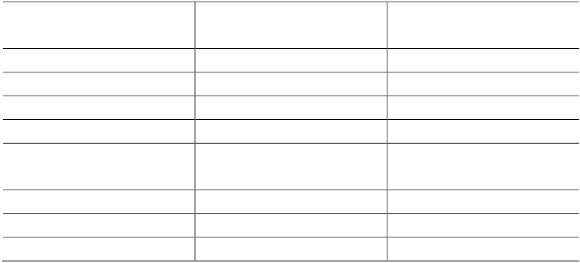 CORONADO (2007, p.17) diz que:O consumidor pode acessar lojas em qualquer parte do planeta, aqualquer hora, e tomar sua decisão como bem entender. Devido aessa rapidez, que tem como objetivo a satisfação do consumidor –sistema puxar -, que pode obter o produto com a quantidade, aqualidade, o tempo de entrega e o valor combinado, o varejo virtualdeve contar com uma estrutura logística bem alicerçada em parceriasque agregam valor.Diferentemente	dos	sistemas	logísticos	da	velha	economia,desenvolvidos para atender ao comércio entre empresas com pedidos degrande volume, cuja maioria das entregas são feitas em lojas ou centros dedistribuição, a logística do comércio virtual se caracteriza por um grandenúmero de pequenos pedidos, geograficamente dispersos e entregues deforma fracionada, resultando em baixa densidade geográfica e altos custos deentrega.FLEURY & MONTEIRO (2000) apresentam um quadro com asprincipais diferenças entre a logística tradicional e a logística utilizada em redeno Comércio Eletrônico B2C:LOGÍSTICATRADICIONALLOGÍSTICA DOE-COMMERCETipo de carregamento	Paletizado	Pequenos pacotesClientes	Conhecidos	DesconhecidosEstilo da demanda	Empurrada	PuxadaFluxo do estoque / pedido	Unidirecional	BidirecionalTamanho	médio	dopedido	Mais de R$ 1000,00Menos de R$ 100,00Destino dos pedidos	Concentrados	Altamente dispersosResponsabilidade	Único elo	Cadeia de SuprimentosDemanda	Estável e consistente	Incerta e fragmentadaTabela 3. Diferenças entre logística tradicional e logística do e-commerceTURBAN, RAINER & POTTER (2003) enfatizam a necessidade deintegração das áreas de conhecimento na intenção de criar melhorias para a35eficiência e eficácia do comércio eletrônico.Diante do panorama apresentado, a logística foi colocada como umadas questões-chave para o sucesso do e-commerce, o que levou as empresasa investirem em melhores sistemas e processos para atender às novasnecessidades do varejo virtual.Segundo ALVES et al:Em Comércio Eletrônico, não basta ter um excelente site, umexcelente produto e um excelente preço. É essencial uma excelenteentrega: os produtos devem estar nos lugares certos, na hora certa,nas quantidades certas, ao menor custo possível, garantindo asatisfação do cliente e a maximização da rentabilidade do fornecedor.“A logística representa para os negócios via Internet a principalatividade de valor envolvida em seu processo, e utilizar-se da estratégia deenfoque em logística é uma maneira pela qual o comércio eletrônico podeobter vantagens competitivas por liderança de custos”.(ALVES)7. ESTUDO DE CASOA empresa utilizada no estudo de caso é uma empresa multinacionalde origem francesa, que atua no setor de varejo, na área de livros, papelaria,produtos eletrônicos em geral, informática, CD’s e DVD’s, etc... tanto em lojasfísicas ( 8 no total – 3 em São Paulo, 1 em Campinas, 1 em Brasília, 1 emCuritiba, 1 no Rio de Janeiro e 1 em Porto Alegre ) quanto em sua loja virtual,no site ( a empresa reservou-se do direito de não ser citado seu nome nestapesquisa,	portanto	será	citada	apenas	como	“.COM”	).	Estaremosdemonstrando apenas as vendas realizadas pelo site, especificamente na áreade livros.A .COM possui uma parceria com um operador logístico, cujo Centrode Distribuição está localizado em Barueri, na Grande São Paulo, onde todosos produtos comercializados através do site chegam ao Centro de Distribuição(onde está a operação da loja virtual) para depois serem expedidos.A .COM é a maior referência mundial no varejo de cultura, informação36e tecnologia. Pertencente ao Grupo PPR, grupo francês que controla tambémoutras grandes marcas como Puma, Gucci e Yves Saint Laurent, a .COMpossui mais de 140 lojas entre França, Suíça, Espanha, Portugal, Itália,Bélgica, Grécia e Brasil. Em espaços privilegiados onde diversas culturas sãocompartilhadas e todas as paixões estimuladas, a .COM é uma empolganteexperiência que aguça a curiosidade de todos, dada à imensa possibilidade deescolhas, aconselhamento personalizado, de espírito engajado e inovador queajudam o consumidor na sua decisão de compra. Com 10 anos de Brasil, a.COM está em constante crescimento. Atualmente com 8 lojas físicas mais osite de comércio eletrônico, o grande diferencial são as equipes apaixonadas esempre em busca de encantar seus clientes.A .COM é o primeiro distribuidor europeu de produtos culturais e delazer, exemplo único da aliança entre comércio e cultura, ambicionandooferecer aos seus clientes a mais vasta seleção em literatura, música e emnovas tecnologias. Tanto na loja virtual, como nas lojas físicas, a .COM propõeainda que o cliente descubra o que existe de mais inovador e se reencontrecom a cultura.7.1 História1954 - Dois amigos, André Essel e Max Théret fundam uma cooperativa decompradores (a Féderation Nationale d Achat des Cadres): os sóciosconseguem acordos com o comércio especializado que se compromete aoferecer preços 10 a 20% inferiores aos preços de mercado. Mais de 50 lojasaderem à .COM; mas os sócios reclamam uma loja de fotografia. Devido aoseu interesse, os dois fundadores dedicam uma parte da sua loja a materialfotográfico e de cinema e a transformam em Clube Foto-Cine. As encomendasdos sócios, devidamente sinalizadas, beneficiam com descontos de 15%. O elode ligação dos associados com a .COM é uma revista de informação criada porEssel e Théret denominada “Contact”1957 - Abre a primeira loja .COM no número 6 do Boulevard Sebastopol, emParis. Venda de produtos de fotografia e som.371961 - Criação do Departamento Discográfico.1964 - A .COM festeja o seu décimo aniversário. Com um volume de negóciosde 50 milhões de francos, a .COM emprega 95 pessoas e conta com mais de100 mil associados. Criação do departamento de eletrodomésticos e da .COMMarine.1972 - Abertura da primeira loja fora de Paris: Lyon. Criação do laboratório deensaios da .COM, que testa e seleciona o material para venda.1974 - Abertura da terceira loja parisiense: a .COM Montparnasse na Rua deRennes. Nasce o primeiro departamento de livros na .COM.1975 - Lançamento da .COM Auto-Rádio, filial do Grupo .COM que vende einstala	auto-rádios,	alarmes	e	telefones	para	automóvel.	Criação	dodepartamento de Vídeo.1978 - Lançamento da .COM Service, filial do Grupo .COM encarregada daexploração de pequenas lojas de serviços fotográficos.1979 - A .COM festeja os seus 25 anos abrindo uma loja no coração do Fórumdes Halles: a .COM Fórum, que substitui a de Châtelet (boulevard deSebastopol).1980 - A .COM é cotada na bolsa. Conta com 2000 trabalhadores. Criação dodepartamento de informática.1981 - Abertura da primeira loja .COM no estrangeiro, Bruxelas (Bélgica).Lançamento da .COM Voyages. Saída de Max Théret, co-fundador da .COM.1985 - A .COM emprega mais de 3 mil pessoas. Através da GMF, a .COM criauma estrutura de importação de discos e vídeos: Audio vídeo international(AVI). Esta sociedade se chamará .COM Import Service em 1990 e passará aser filial da .COM em 1994.1990 - Lançamento de um plano especial de desenvolvimento trienal, quepermite duplicar praticamente a superfície comercial. Abertura da primeira38.COM Musique, na Place de la Bastille em Paris, seguida de uma segunda noBoulevard des Italiens (só música).1992 - Abertura da .COM Micro, boulevard Saint-Germain em Paris,substituindo a Livraria Internacional, que fecha após um ano de atividade. A.COM Micro é o segundo tipo de estabelecimento monoproduto.1993 - A Espanha é o terceiro país a acolher a .COM: que abre umestabelecimento em Madrid.1994 - O Grupo Crédit Lyonnais cede a sua participação na .COM ao GrupoPinault-Printemps-La Redoute.1996 - Junho, é aberta uma loja multiproduto em Mônaco, no centro comercialle Mêtropole. Outubro abre outra loja em Nantes. Novembro abre a .COM li llaem Barcelona, a segunda loja multiproduto que se implanta na Espanha.Agosto, o grupo Pinault-Printemps-La Redoute passa a ser o único acionista da.COM.1998 -Abrem 5 novas lojas: Wijnegem na Bélgica, Saint-Lazare, passage duHavre em Paris, .COM San Agustín em Valência, Villeneuve d Ascq perto deLille e Champs-Elysées em Paris. Esta última .COM especializada em discos,vídeo, CD-Rom e telefonia. Lançam-se dois novos conceitos comerciais: A.COM Telecom, pequenas lojas especializadas em telefonia; A .COM Junior,com uma superfície de aproximadamente 300 m2; estas lojas oferecem umaseleção de produtos e serviços destinados à crianças de até 12 anos de idade.As primeiras .COM Júnior abriram em Ivry-sur-Seine e em Paris.1999 - Em Fevereiro abre a .COM Colombo em Lisboa, o primeiroestabelecimento em Portugal com uma superfície de 2.000 m2. Novembro abrea .COM NorteShopping e a .COM Triangle em Barcelona (a 2ª loja nestacidade) que com os seus 7000 m2 se converte na maior loja .COM daPenínsula Ibérica.2000 - A .COM compra o Atica Shopping Cultural e abre simultaneamente asduas primeiras lojas do continente Americano, no Brasil. São elas a do39Shopping Metrô Tatuapé e a de Pinheiros em São Paulo. A expansão da redechega também até a Ásia onde é inaugurada uma loja em Taiwan2001 - Em Março é aberta uma loja no BarraShopping no Rio de Janeiro. EmOutubro fecha-se a Loja do Shopping Metrô Tatuapé.2002 - Em Fevereiro é inaugurada a loja Shopping D. Pedro, em Campinas-SP2003 - Em Dezembro de 2003 é aberta mais uma loja na Cidade de São Paulo,na Av. Paulista.2004 - Em Maio é inaugurada uma Loja em Curitiba capital do Paraná. EmJulho a .COM Brasília abre suas portas2008 – Em Novembro a .COM inaugura a sua filial em Porto Alegre.7.2 O Processo de vendas no siteQuando o cliente acessa o site e compra um produto, o sistema da.COM faz uma busca automática no estoque primeiramente no C. D. emBarueri, caso não tenha este produto em estoque, automaticamente o sistemabusca nas três lojas da .COM na capital de São Paulo (Pinheiros, Paulista eMorumbi), e verifica a disponibilidade do produto. Encontrado o produto, éenviado um pedido de separação (via sistema) para a loja na qual o produtoestá, para que ele seja separado e não seja vendido na loja. Após a separaçãona loja, o produto é enviado ao Centro de Distribuição, onde existe umaoperação exclusiva para o tratamento das encomendas originadas de comprasatravés do site, onde os produtos são separados para cada pedido epreviamente embalados (no caso de livros, CDs, DVDs, celulares e pequenosprodutos eletrônicos, como fones de ouvido, por exemplo) em caixas depapelão no padrão dos correios, ou em envoltórios, que são exclusivos paralivros e CDs. Após a aprovação de todo o processo financeiro (comprasatravés de cartão de crédito, boleto bancário ou transferência eletrônica), éemitida a nota fiscal de venda ao cliente, o produto é embalado (se necessário,40pois alguns equipamentos eletrônicos, como micro systems, computadores eoutros, são enviados apenas na embalagem original do produto) e realizada aexpedição do produto para as transportadoras e Correios entregarem oproduto ao cliente. No caso do produto não ser entregue por algum fatorexterno (endereço não localizado, cliente se recusou a receber, cancelou acompra durante o processo de entrega, etc.), o produto retorna ao Centro deDistribuição. onde segue para o setor de pós-venda e é verificado o motivo doretorno e contato com o cliente se necessário.Em caso de defeito ou avaria dos produtos, o setor de pós-vendaanalisa o caso e caso constatada alguma irregularidade, é enviado um novoproduto ou efetuado o cancelamento do pedido por solicitação do cliente e éefetuado o estorno do pagamento.Como mostrado anteriormente, a logística é fundamental para asempresas do ramo de e-commerce, pois os clientes e até mesmo os pedidosrealizados são diferentes em relação às lojas físicas, com característicasespecíficas, muitas vezes de clientes que compram quase que exclusivamenteatravés da internet, devido às vantagens que já foram descritas no capítulo 5.4.Sabendo dessas “peculiaridades” das vendas pela internet, a .Combusca sempre as melhores opções para atender os clientes com rapidez eeficiência, desde o desenvolvimento do site, fazendo com que seja de fácilvisualização e que seja funcional, para que qualquer pessoa possa utilizar,mesmo que não tenha muita facilidade em utilizar a internet, no processo deatendimento às encomendas (separando os pedidos, embalando, etc...) quantoem relação a entrega dos produtos ao cliente, no menor tempo possível.Na região metropolitana de São Paulo, a .COM tem uma parceria comuma empresa de transportes, onde são disponibilizados veículos dedicados eexclusivos à operação da .COM, para entregar o pedido em até 24h, nos casosde equipamentos eletrônicos como Home Theaters, TV’s de plasma e outrosque não atende aos requisitos dos Correios, ou com ou de alto valor, comoalguns notebooks.A transportadora coleta os produtos sempre na parte da manhã, noCentro de Distribuição em Barueri, com um caminhão baú de grande porte,41leva os produtos até a “base” da transportadora em Pinheiros - SP, separa ospedidos por região e então distribui os produtos em veículos menores, comoVans, Kombis e Fiorinos.No caso de objetos pequenos, como livros, CD’s, DVD’s , a .COMutiliza os serviços dos Correios, através do Sedex, onde os produtos sãoentregues em até 24h na grande São Paulo e em outros estados do Brasil,como Rio de Janeiro, Minas Gerais e estados.da região Sul.Os Correios coletam os produtos sempre à noite, e entregam no diaseguinte para o consumidor.Para pedidos realizados por clientes que não são da regiãometropolitana de São Paulo, de produtos em que os Correios não transportamdevido às dimensões, como TV’s de plasma ou produtos que utilizam aembalagem original, que não atende ao padrão dos correios, pois não estãoembalados em papel que não identifique o tipo de produto que está sendotransportado,	para	prevenir	furtos,	a	.COM	possui	contrato	comtransportadoras para regiões específicas ( uma para a Região Sul, outra paraNorte e Nordeste, e outra para os demais estados da região sudeste), onde osprodutos são coletados a partir das 17:00h e são enviados para a base dastransportadoras, para posterior separação por região e serem enviadas para odestino final.Com isso, a .COM atende a todo o território brasileiro e em algunscasos, até realiza entregas fora do Brasil, utilizando os serviços de encomendainternacional dos Correios.7.3 ProblemaO principal problema enfrentado no processo de vendas através dosite é a comunicação entre os diversos setores envolvidos. O que pode ocorreré a seguinte situação: um produto com apenas uma unidade em estoque emuma das lojas físicas, deveria ser separado na loja devido a uma venda do sitemas o produto é vendido na loja física. Isto pode ocorrer por dois motivos: 1°- avenda no site foi concretizada no mesmo instante em que o mesmo foi vendidona loja física, antes que o produto seja separado; 2° - a equipe responsável42pelo picking do produto não atendeu à solicitação de separação do produtogerado pelo sistema e consequentemente não separou o produto e o mesmofoi vendido. Não ocorre um bloqueio automático daquele produto no estoquepor parte do sistema, indisponibilizando o produto para a venda na loja física.Quando ocorre a devolução do produto, alguns clientes queixam-sepelo fato de o processo ser muito demorado, no caso de envio de um novoproduto e, principalmente em relação ao reembolso ou estorno do valor pagona compra. Isso gera transtornos para os consumidores e consequentementeuma imagem negativa para a empresa, pois existem sites que acompanham asreclamações dos clientes e medem o nível de satisfação ao realizar umacompra nas lojas virtuais. Estes sites emitem certificações, que aumentam acredibilidade das empresas frente aos consumidores. Essas certificaçõespossuem níveis, onde as empresas precisam alcançar o nível máximo, o quecorresponderia à satisfação total do cliente em relação à empresa.7.4 Possível soluçãoUma possível solução para o problema enfrentado pela empresa, seriauma modificação no sistema integrado, onde a partir do momento em que umcliente efetuasse uma compra através do site, o produto automaticamenteficaria indisponível para a venda na loja física, quando consultado o status doproduto no sistema, indicaria que o mesmo está reservado para o pedido decompra efetuado através do site. Desta forma, eliminaria a necessidade de umfuncionário exclusivamente para a separação dos produtos e alterando o statusdo produto no sistema. Seria necessário apenas um funcionário para fazer opicking no estoque da loja física e posteriormente efetuando o envio dosprodutos para a operação do site no centro de distribuição.Em relação ao estorno do valor pago, treinar e capacitar a equipe depós-vendas, a fim de dar sempre um feedback ao cliente em relação a posiçãodo pedido de devolução do valor (em casos de pagamento em boleto) ou doestorno	do	cartão	de	crédito.	Atuar mais	próximo	aos correios	outransportadoras, exigindo que o produto retorne o mais rápido possível, para43que o processo de devolução / estorno seja iniciado o quanto antes, pois aempresa não pode iniciar o processo de estorno do valor pago enquanto oproduto não retorna.Realizar auditorias semanais ou quinzenais nas transportadoras,escolhendo aleatoriamente algumas encomendas e acompanhando a entrega,para saber se o processo de entrega está sendo feito corretamente e o produtosendo entregue no prazo estipulado.448. CONCLUSÃODe acordo com a pesquisa apresentada, podemos perceber que ocomércio eletrônico no Brasil ainda está em desenvolvimento, comparado aoutros países mais desenvolvidos, porém já alcança marcas expressivas defaturamento e diversidade de produtos comercializados. Com a facilidade aoacesso à internet pela população de baixa renda (classes C e D) e asempresas facilitando o pagamento dos produtos, as perspectivas decrescimento para o comércio eletrônico no Brasil são as mais otimistas,mesmo após o período de crise econômica mundial.Os dados das vendas em 2009 mostram que o comércio eletrônicoestá em crescimento e que o perfil do consumidor mudou, tornando-se cadavez mais exigente e fazendo com que as empresas deste setor tenham queevoluir cada vez mais.As empresas do setor já constataram estas mudanças e tentam seadequar o mais rápido possível às exigências dos clientes e uma dasmudanças está justamente na área da logística. O correto gerenciamento dalogística de uma loja virtual é imprescindível para o sucesso da empresa.Uma eficiente gestão do estoque, efetuando o pedido de compra nomomento exato, mantendo uma quantidade suficiente de produtos, para quenão deixe de atender um pedido realizado por um cliente por falta de produtoou ter uma quantidade excessiva em relação à demanda, tornando os produtosem estoque obsoletos.O comércio eletrônico é muito dinâmico, onde um produto que foi umsucesso de vendas pode tornar-se um produto esquecido pelos consumidores,em um curto período. Isso exige uma pesquisa de mercado constante, parareduzir o máximo a perda de lucro para a empresa.A logística é o setor vulnerável para as empresas de comércioeletrônico pois não basta as empresas possuírem um site atrativo, com umvisual agradável que o consumidor tenha todas as informações sobre osprodutos ( fotos, especificações técnicas ), uma variedade de formas depagamento, e na hora de atender o pedido do cliente ocorrer falhas , ou no45processo de atendimento, ou a entrega não ocorre no prazo determinado. Porisso, o objetivo das empresas é sempre fazer o atendimento no prazoestipulado, se possível antes, entregando o produto sem avarias, obtendoassim a satisfação total dos clientes.46REFERÊNCIASALVES, L. Vencendo na Economia Digital. São Paulo. Makron Books. 2002.ALVES, C. S et al. A Importância da Logística para o e-commerce: Oexemplo	da	Amazon.com.	Disponível	em:http://www.congressousp.fipecafi.org/artigos12004/375.pdf . Acesso em 23 deOutubro de 2009.BALLOU, R. H. Logística empresarial: transportes, administração demateriais e distribuição física. São Paulo: Atlas, 1993.BOWERSOX, D.J.; CLOSS, D.J. Logística empresarial: o processo deintegração da cadeia de suprimento. São Paulo: Atlas, 2001.BERTAGLIA, P. R. Logística e gerenciamento da cadeia de abastecimento.São Paulo: Saraiva, 2003.BRAUN, D. E-commerce: 13,2 mi de brasileiros compraram online em2008,	diz	e-bit.	[S.I].	Idgnow.	2009.	Disponível	em:http://idgnow.uol.com.br/internet/2009/03/17/e-commerce-13-2-mi-de-brasileiros-compraram-online-em-2008-diz-e-bit/. Acesso em 31 mar 2009.BROWN, S.; LAMMING, R.; BESSANT, J.; JONES, P. Administração daprodução e operações. São Paulo: Campos, 2ª Edição, 2006.CHING, H. Y. Gestão de Estoques na Cadeia de Logística Integrada –Supply Chain, São Paulo. Atlas. 2ª ed. 2001.CHOPRA, S. ; MEINDL, P. Gerenciamento da Cadeia de Suprimentos –Estratégia, Planejamento e Operação, São Paulo. Prentice Hall. 2004.CORONADO, O. Logística Integrada – Modelo de Gestão. São Paulo. Atlas.2007.FILHO, J. S. Administração de Logística Integrada: materiais, PCP emarketing. Rio de Janeiro. E-papers, 2006.FLEURY, P. F.; FIGUEIREDO, R.F.; WANKE, P. Logística e Gerenciamentoda Cadeia de Suprimentos. São Paulo. Atlas, 2000.FRANCISCHINI, P. G.; GURGEL, F. A. Administração de materiais e dopatrimônio. São Paulo: Pioneira Thompson Learning, 2004.KEEDI, S. Transportes, Unitização e Seguros Internacionais de Carga –Prática e exercícios.4ªed. São Paulo. Aduaneiras. 2008.LAUDON, K. C.; LAUDON, J. P. Sistemas de Informação Gerencial. 7 ed.São Paulo. Pearson, 2007.47MORGADO, M. G.; GONÇALVES, M. N. Administração de EmpresasComerciais. 3.ed. São Paulo: Senac, 2001.NOVAES, A. G. Logística e Gerenciamento da Cadeia de Distribuição. Riode Janeiro. Campus. 2007.GUASTI,P.	Revista	Webshoppers.	São	Paulo.	2009.	Disponível	emhttp://www.webshoppers.com.br/webshoppers/WebShoppers20.pdf. Acesso em24 de outubro de 2009PETRY, R Varejo online é aposta para elevar receita. Câmara-e. net. 2009.Disponível em: http://www.camara-e.net. Acesso em 14 de outubro de 2009.RICHERS, R. Marketing: Uma Visão Brasileira. São Paulo. Elsevier. 2000.RODRIGUES, P. R. A. Introdução aos Sistemas de Transporte no Brasil e àLogística Internacional. São Paulo. Aduaneiras. 2005.RUSSOMANO, V. H. PCP: Planejamento e Controle da Produção. EditoraPioneira. 6ª Edição, 2000.SANVICENTE, A. Z. Administração Financeira. 3º Ed, São Paulo: EditoraAtlas, 1997.TOREZANI, N. O Crescimento do e-commerce no Brasil. [S.I]: Imasters.2008. Disponível em:http://imasters.uol.com.br/artigo/9649 Acesso em 17 Abril2009.TUBINO, D. F. Manual de planejamento e controle da produção. São Paulo:Atlas, 2000.TURBAN, E; KING, D. Comércio Eletrônico – Estratégia e Gestão. SãoPaulo. Prentice Hall. 2004.TURBAN, Efraim, RAINER, R. Kelly Jr., POTTER, Richard E. Administraçãode Tecnologia da Informação. Rio de Janeiro: Editora Campus, 2003